									          ПРОЕКТ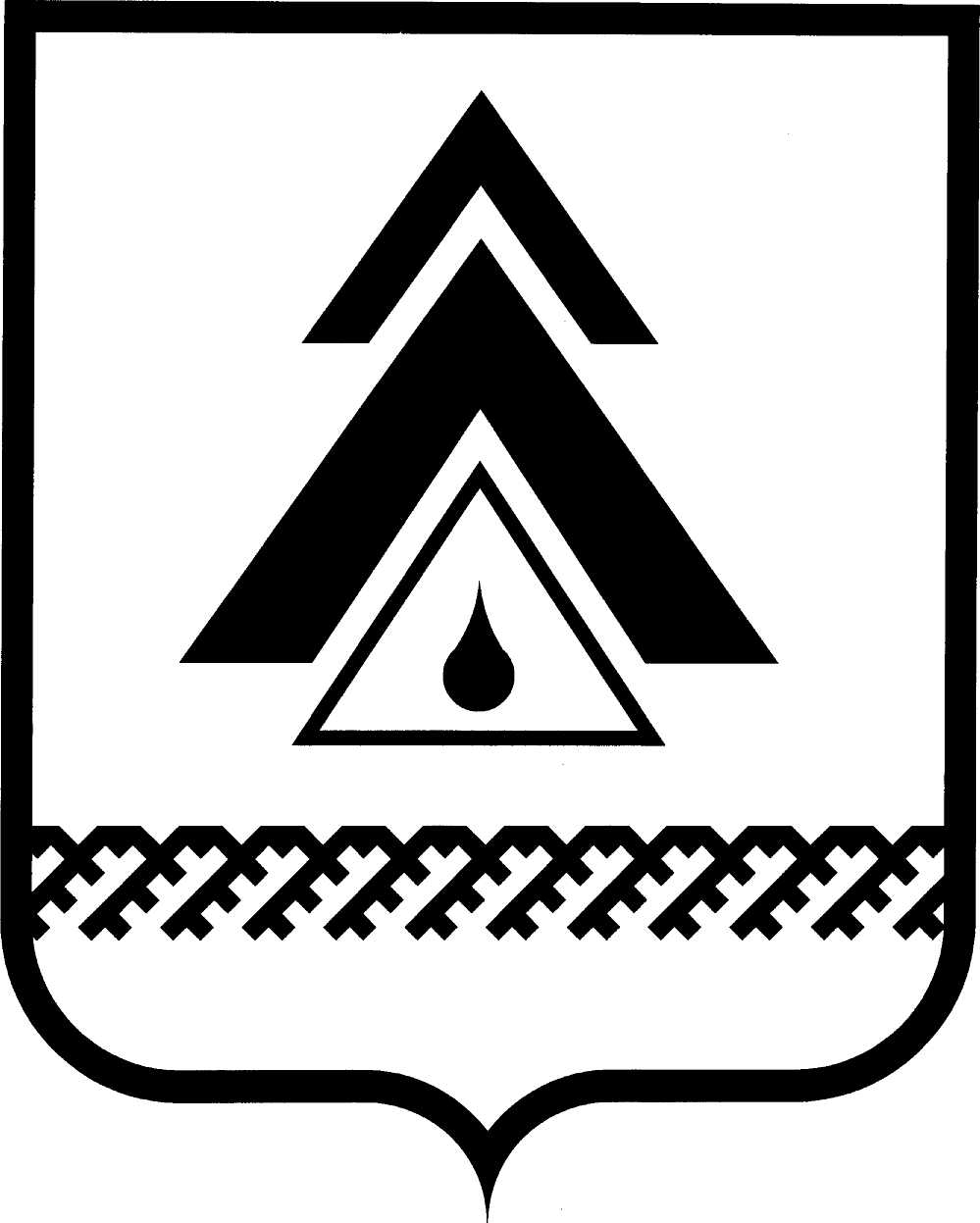 ДУМА НИЖНЕВАРТОВСКОГО РАЙОНАХанты-Мансийского автономного округа - ЮгрыРЕШЕНИЕО внесении изменений в решение Думы района от 20.11.2013 № 397 «О порядке направления грантов, полученных муниципальным образованием Нижневартовский район в виде межбюджетных трансфертов»В соответствии с Уставом Нижневартовского районаДума районаРЕШИЛА:1. Внести изменения в решение Думы района от 20.11.2013 № 397 «О порядке направления грантов, полученных муниципальным образованием Нижневартовский район в виде межбюджетных трансфертов»:1.1. Пункт 1 изложить в следующей редакции:«1. Гранты муниципальному образованию, полученные за достижение наилучших значений определенных показателей деятельности в виде межбюджетных трансфертов, предоставляемых на безвозмездной и безвозвратной основе, без установления направления и (или) условий их использования (дотация) распределяются:администрацией района - согласно принятому муниципальному правовому акту администрации района, в том числе на выплату поощрения муниципальным служащим администрации района за достижение наилучших значений показателей;председателем Думы района - согласно принятому муниципальному правовому акту председателя Думы района, в том числе на выплату поощрения главе района, муниципальным служащим Думы района, Контрольно-счетной палаты за достижение наилучших значений показателей;».1.2. Пункт 2 признать утратившим силу.2. Решение опубликовать (обнародовать) на официальном веб-сайте администрации Нижневартовского района (www.nvraion.ru) и в приложении «Официальный бюллетень» к газете «Новости Приобья».3. Решение вступает в силу после его официального опубликования (обнародования).4. Контроль за выполнением решения возложить на постоянную комиссию по бюджету, налогам, финансам и социально-экономическим вопросам Думы района (Е.Г. Поль).от _____________г. Нижневартовск                                                       № ______      Председатель Думы района______________С.В. СубботинаГлава района ______________Б.А. Саломатин 